Eksempel læringsaktiviteter 2Kompetansemål, muntlig B1: Deltakerne skal kunne samarbeide om oppgaver ved å invitere andre til å delta, bidra med innspill, spørre om hvorfor noen mener noe, og bekrefte en felles forståelse før en fortsetterKompetansemål, muntlig B2: Deltakerne skal kunne samarbeide om å løse oppgaver ved å diskutere ulike alternativer, kommentere andres innspill og komme med egne forslagDeltakernes ressurser, behov, erfaringer og framtidsplaner: behov for fellesskap, gjøre noe hyggelig sammen- knyttet opp mot verdensdagen for psykisk helse: Vi trenger hverandre #løftblikket#. Klassen ønsket å bli bedre kjent med hverandre, se hverandre og bruke hverandre som ressurser. interesse for Halloween i klassenMange ressurser i deltakergruppa som kan settes i spill i planlegging av et arrangementbehov for å forstå kulturelle markeringer og forventninger relatert til det, f.eks. knyttet til foreldrerollenbli kjent med kulturelle markeringer, gjøre dem til sine egne, skape tilhørighetmange med krigserfaringer, vekt på å møte temaet, “Halloween” med varsomhetGjennomføringUtgangspunkt: Klassen hadde i forkant arbeidet med temaet folkehelse og livsmestring og blant annet vært på foredrag om psykisk helse i forbindelse med verdensdagen for psykisk helse #Løft blikket. Utgangspunktet for å lage festen, var at deltakerne ønsker en høstfest ettersom det nærmet seg Haloween, det blir mørkere og vi trenger å “løfte blikket” og se hverandre.Økt 1: Lærer foreslår en høstfest, men spesifiserer at dette er deltakernes fest. De står for organiseringen og alt er forankret i læreplanen. Kompetansemålet er også lagt inn i ukeplanen.Brainstorming til innhold og organisering av høstfest. Alle innspill ble notert på tavla. Med utgangspunkt i innspillene ble det bestemt at det skulle være grupper som organiserte 1) lek og underholdning,2 ) mat og 3) pynte/ledegruppe.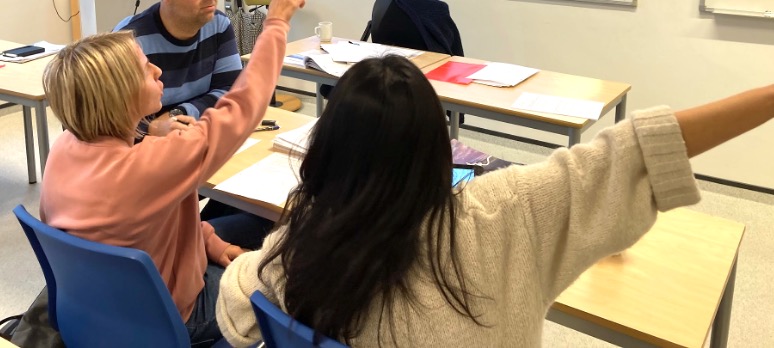 Gruppearbeid hvor alle kommer med innspill til hva som kan gjøres i de ulike gruppene. Til neste gang skal deltakerne velge hvilke grupper de ønsker å være med i. 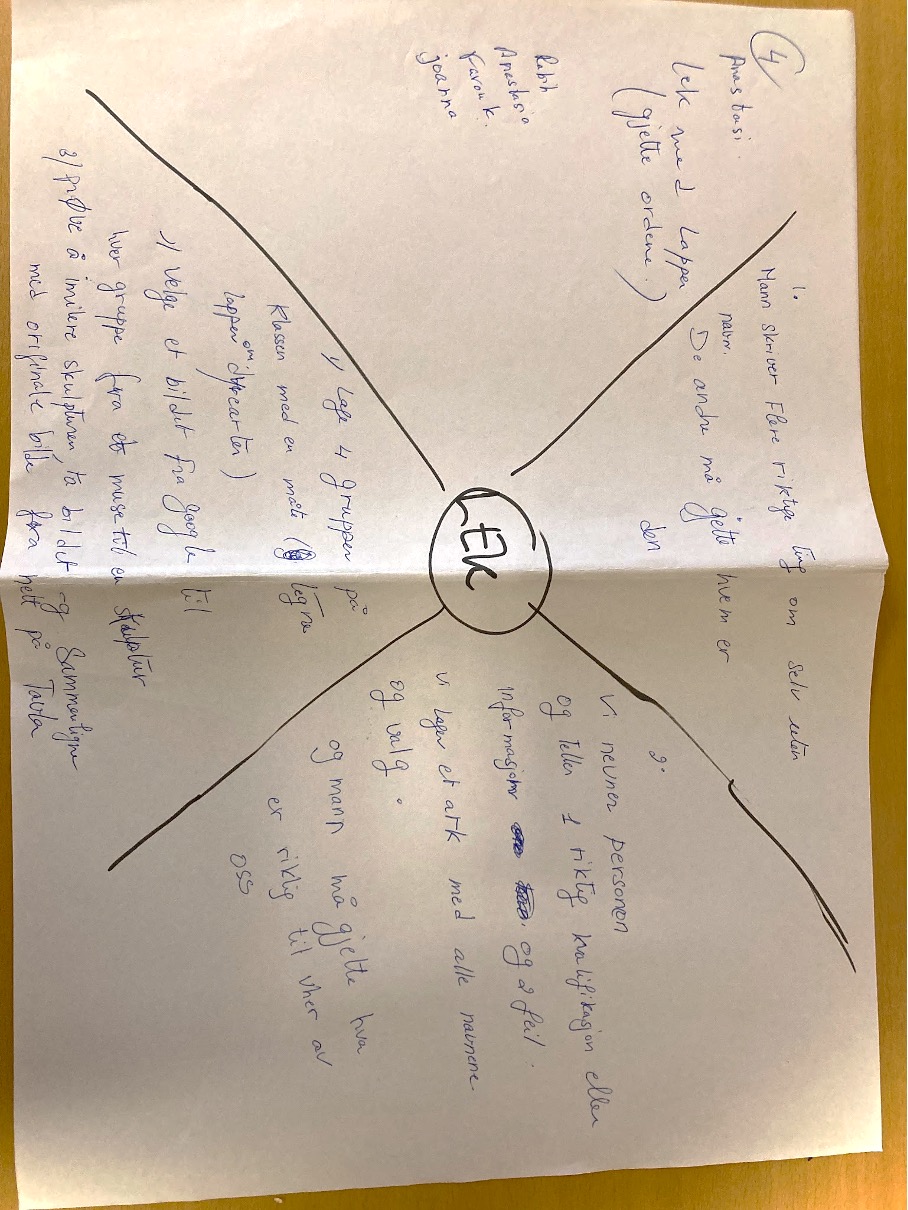 Økt 2 og 3: Samarbeid rundt planleggingen av festen i gruppene: lek og underholdning, mat og pynte/ledegruppe.Alle bruker Google classroom og felles dokument i planleggingen. Dette gjør det mindre sårbart når noen er borte, all planlegging er dokumentert.Klassens Whatsapp gruppe blir brukt når det skal avtales om matvalg og innsamling av penger på Vipps. Lærer observerer gruppene når de arbeider og passer på å holde segi bakgrunnen og la deltakerne styre. Pynte- og ledegruppa:Bestemmer pynt av klasserommetLager invitasjon til gjesteneEn i gruppa ønsker velkommen.De koordinerer arbeidet mellom gruppene: Hvem skal gjøre hva og når?Lager dekorasjoner til festen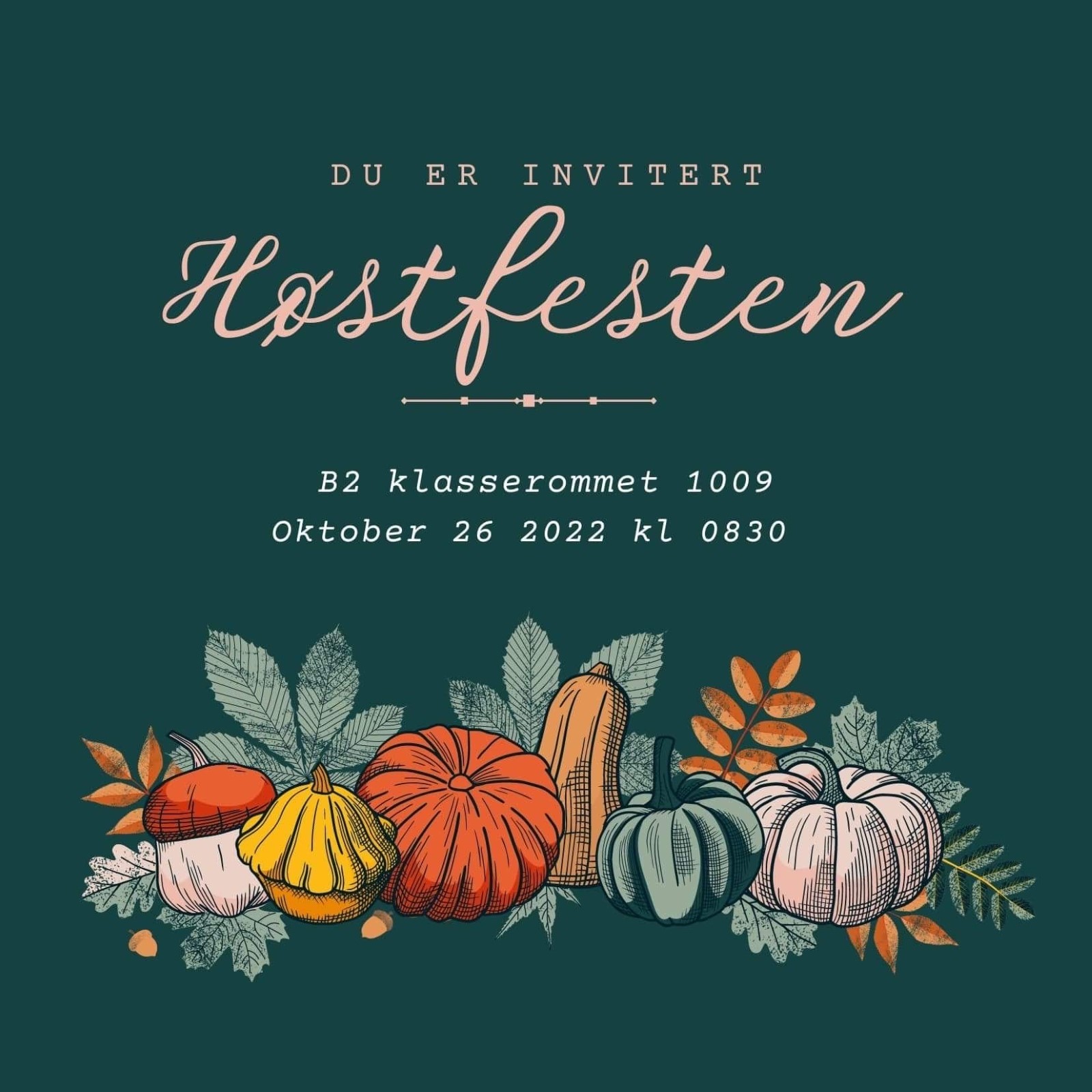 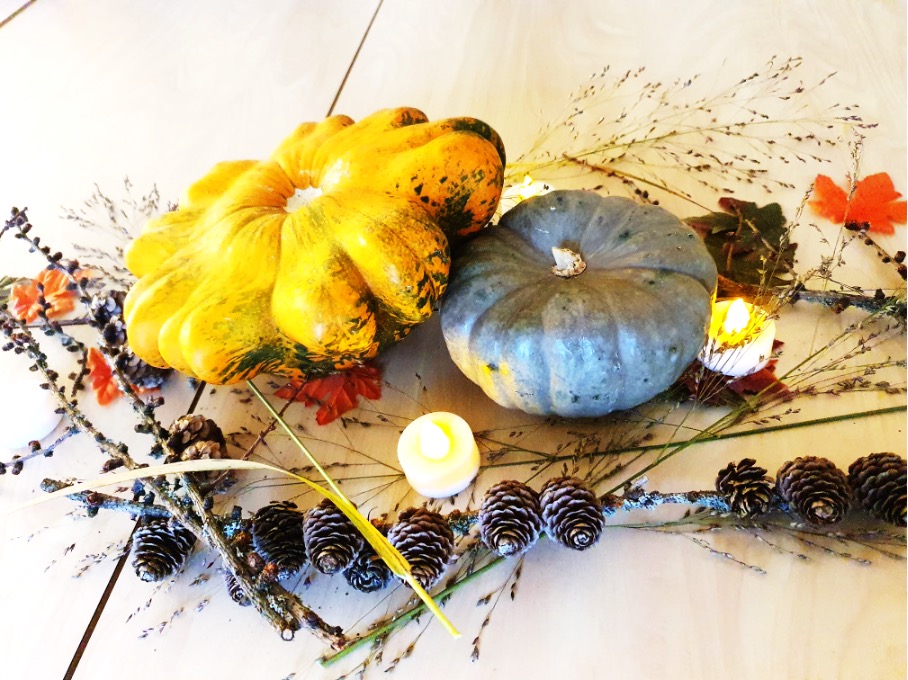 Mat- og drikkegruppe: Budsjett: maks 50 kr. per deltaker (frivillig), organiserer innsamling av penger på vipps eller kontantOrganiserer avstemming over matalternativer i klassens Whatsapp gruppeFordeling av oppgaverUnderholdningsgruppa: Organiserer leker og underholdningI etterkant av festen:Egenvurdering av måloppnåelse i Google skjemaerEvaluering av gjennomføring i fokusgruppe. Lærerens erfaringerVerdi  av læringsaktivitetene Opplegget ga god mulighet til å observere og vurdere deltakeres språk i en autentisk situasjon over en periode.Deltakernes ressurser kom tydelige fram i samarbeidet rundt planlegging og i gjennomføringen av festen. Evaluering fra deltakerne gir læreren en tydelig tilbakemelding på at prosessen fungerte etter hensikten og var vel anvendt tid. Deltakerne brukte språkhandlingene i kompetansemålet aktivt i prosessen. Egenvurderingen bidrar til at deltakerne blir bevisste sin egen læringsprosess og hvordan de ligger an i forhold til å nå kompetansemål på B1/B2 muntlig.Klassen fikk erfare at det er effektivt å samskrive i felles dokumenter i planleggingsprosessen. Fallgruver Det er sentralt at lærer er bevisst i forhold til å la deltakerne selv styre prosessen. Lærer bør holde seg i bakgrunnen, overlate “roret” til klassen.Fravær i løpet av perioden kan være uheldig for prosessen. Å samskrive i felles dokumenter gjør det mindre sårbart om deltakere er fraværende enkelte økter.  